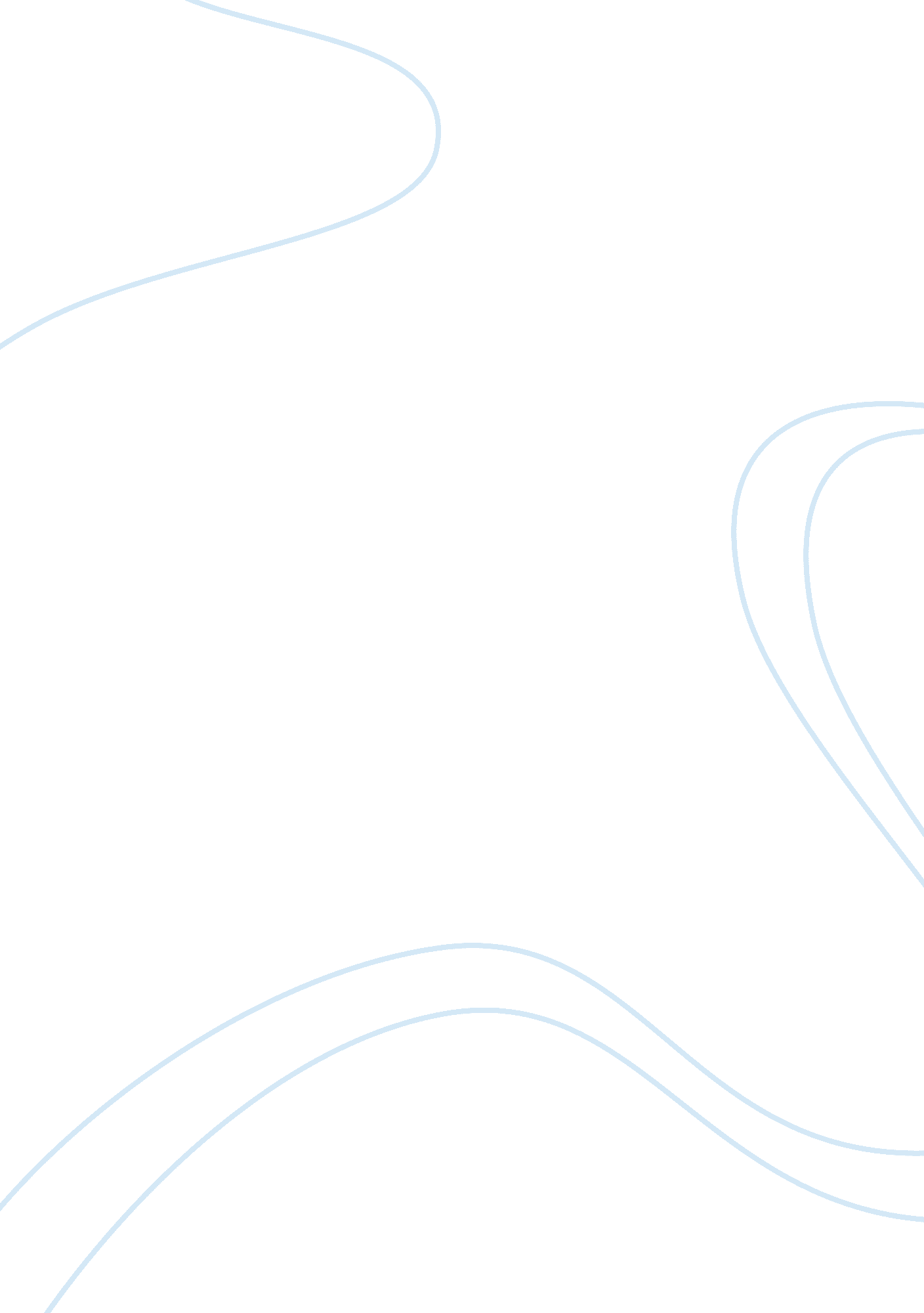 LetterBusiness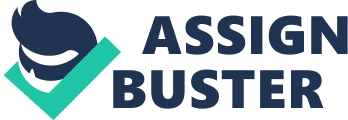 New York Children’s Zone Aug 9th Attention of New York Workers Compensation Board Bureau To Whom It May Concern: This letter isto inform the State of New York Workers Compensation Board Bureau of New York City Children’s Zone latest information regarding the nonprofit organization. The nonprofit organization was scheduled to have begun on June 30th 2011. Since the nonprofit organization has not yet begun and will not begin until sometime in 2012, certain coverage’s will not be provided. When the nonprofit organization does begin in 2012, New York City Children’s Zone will begin workers compensation insurance coverage for employees. We apologize for any inconvenience this may have caused. If you have any questions regarding the changes please feel free to contact us. Thank You, your time is appreciated. 
Regards, 